30 Day Study Skills ChallengeWorksheet 1What were some of study mistakes shown or that you have made?What are some good study habits?Decide on one better study skill to do better, commit to trying it for 30 days and track it on the following calendar. What will your reward be if you follow through? Who will be your accountability partner?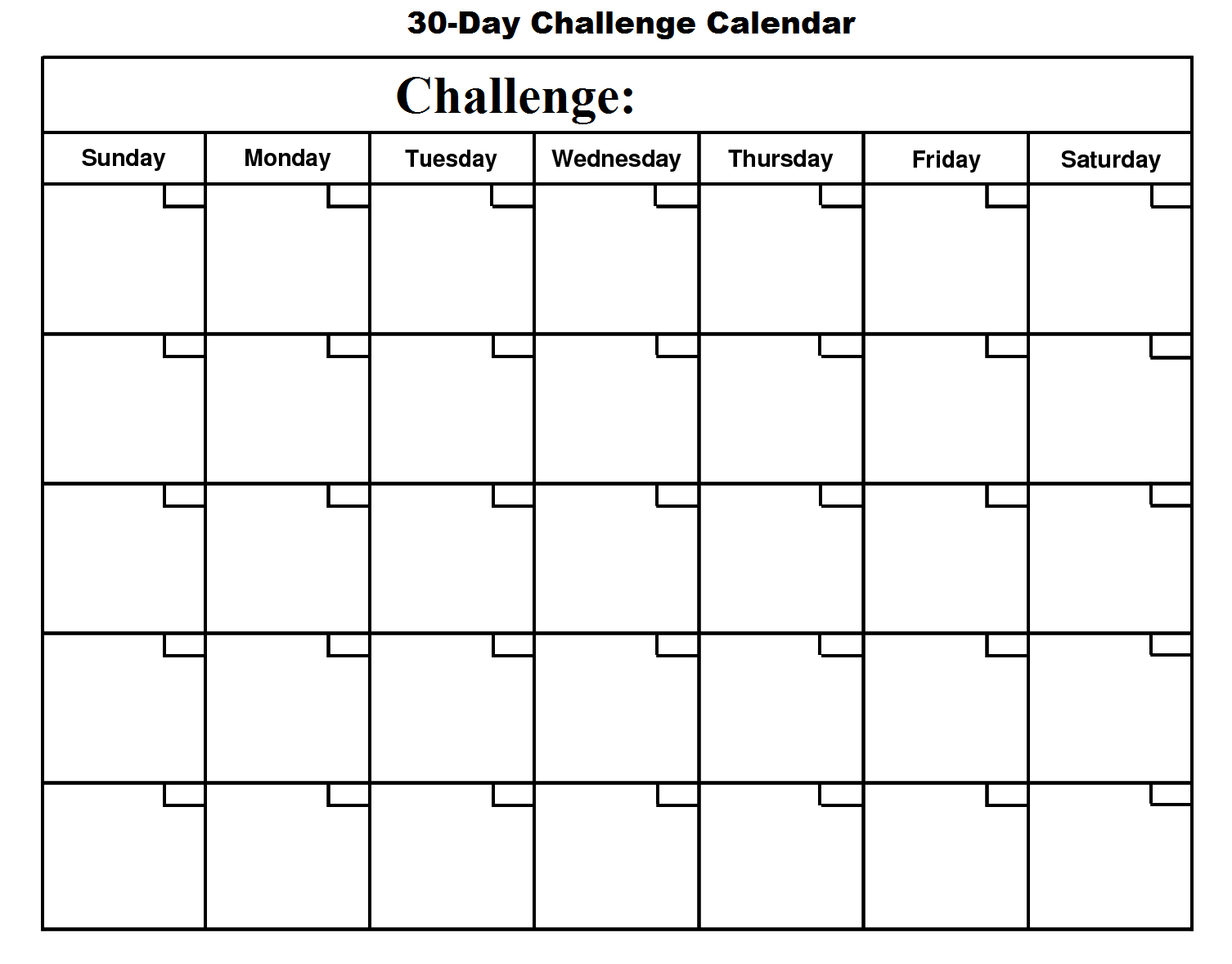 